MATEMATIKAU donjem linku možete vidjeti mene kako objašnjavam novo gradivo.https://www.loom.com/share/f4a503b3e0894b519f1c7eb4a58d329fDanas ćemo učiti o omeđenim i neomeđenim ravnim crtama. Ako si prošli tjedan gledao/gledala TV- školu sigurno si nešto od toga već naučio/naučila.Otvori udžbenik na 81. stranici. Pažljivo pročitaj sve što piše.U drugom razredu si naučio/naučila da je DUŽINA ravna omeđena crta. Omeđena je točkama koje nazivamo krajnjim točkama. Kada nacrtaš ravnu neomeđenu crtu nacrtao/nacrtala si PRAVAC. Pravac možemo produžiti neograničeno na obje strane. On nema kraja. U bilježnicu i na ploču crtamo samo dio pravca.Kada crtaš, olovku prislanjaš uz najdulju stranicu trokuta.	DZ  1. zadatak iz udžbenika str. 81. 	Prepiši u bilježnicu. Crtaj uz pomoć trokuta ili ravnala.Omeđena i neomeđena ravna crtaRavnina RAVNINA – neomeđena ravna ploha CRTA – dio ravnineDUŽINA – ravna crta omeđena krajnjim točkamaPRAVAC – neomeđena ravna crta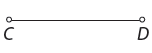 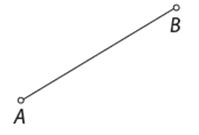 